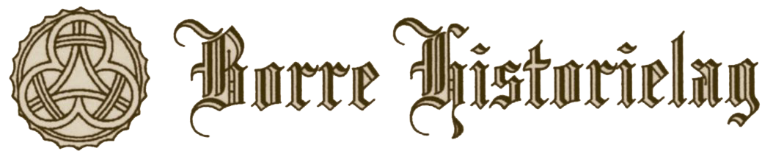 Møteplan 2023 Onsdag 22. mars:  Fagerheim skole kl. 18.00.                                                                            Omvisning på Fagerheim skole.   v/ rektor Maria Thorvaldsen.                                                    Historien om skolestedet Fagerheim fra år 1900. v/ Ole Jan Aasen.Søndag 9. april: Borre kirke kl. 12.30.                                                                                                         Kirkegårdsvandring på Borre kirkegård. v/ sogneprest Carl-Ove Fæster.Torsdag 20. april: Bruserød fra kl. 14.00.                                                                                     Vårdugnad. Rengjøring og rydding inne og ute. Kaffe og vafler serveres.Tirsdag 25. april: Bruserød kl. 18.00.                                                                                                                           Knudsrødhytta. v/ Jørn Jorde.Onsdag 10.mai: Bruserød kl.18.00.                                                                                                       Mitt musikkliv i KORK – hele landets orkester.                                                          v/ bratsjist  Anne Beate Bakker Wålengen.                                                    Inngang kr. 50,-  Medlemmer gratis.Torsdag 15.juni: Bruserød kl. 18.00.                                                                                                       Våre historiske turstier. Turstigruppa v/Trond Schmidt.Tirsdag 20. juni: Oppmøte på Holtan ungdomsskole kl. 18.00.                                                 Tursti nr. 7   Braarudåsen -  Røreåsen.  Turleder: Reidar Andersen.Torsdag 10. august: Bruserød fra kl. 14.00.                                                                           Høstdugnad. Rengjøring og rydding inne og ute. Kaffe og vafler serveres.Torsdag 17. august: Bruserød  kl. 18.00.                                                                                          Bruserød- dagen. Rømmegrøt, musikk, allsang.                                                                      Presentasjon av bokverket «Norske gardsbruk Borre i Vestfold».                      v/ Lars Jørgen Ormestad                                                                                                         Inngang med bevertning: kr.200,- Ikke-medlemmer: kr. 250.-Søndag 3. september: Kl. 12.00 – 13.30. Oppmøte ved Lokalhistorisk Senter                             Guidet tur på Karljohansvern. Turleder: Morten Svagård.Søndag 10.september: Kl.10.00 – 16.30.                                                                                         Busstur til Nøtterøy og Tjøme med besøk på Nøtterøy museums eiendom Fagertun, og Torås fort på Tjøme.                                                                                                              Medlemmer kr. 400,- ikke-medlemmer kr. 600,-                                                                          Inkludert fiskesuppe på Verdens Ende.                                                                                    Påmelding til sekretær innen 25. august. Torsdag 12. oktober: Bruserød kl. 18.00.                                                                                           Besøk fra Horten fengsel, med orientering om fengselets historie og virksomhet.Torsdag 9. november: Horten aktivitetssenter kl.18.00.                                                      Presentasjon av Borreminne 2023.                                                                                                        Salg av Borreminne til medlemmer.Tirsdag 5. desember: Bruserød kl. 18.00.                                                                                                             Julemøte for medlemmer. Risgrøt, kaffe og kaker kr. 100,-                                                       Påmelding til sekretær innen 30.november.Velkommen til våre arrangementer                       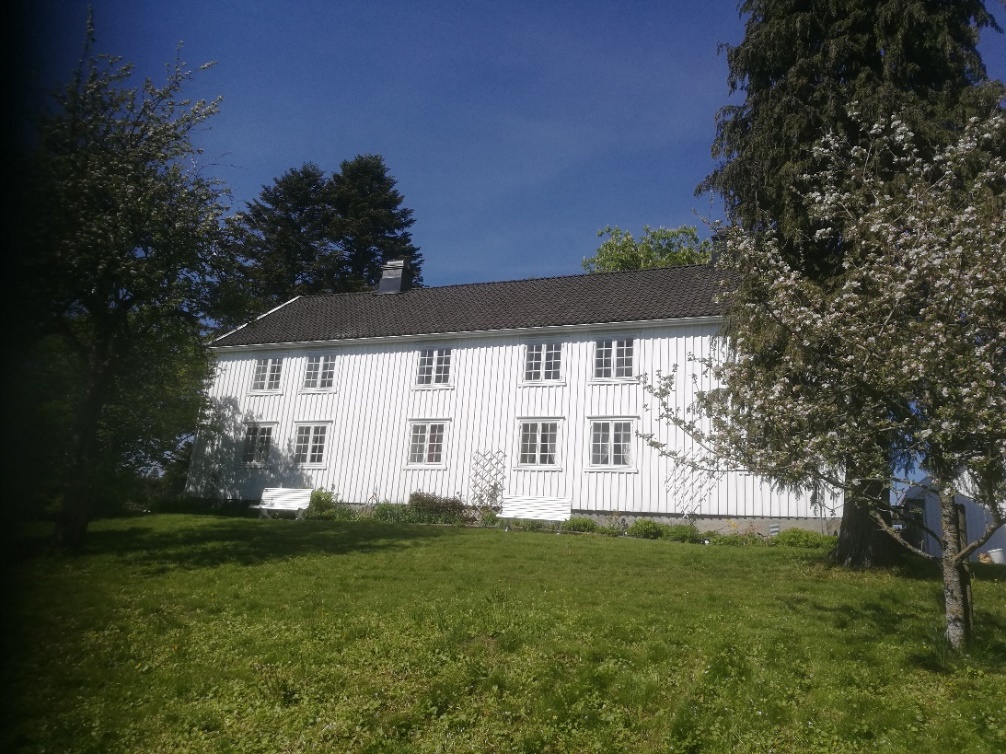 